    Lake Brantley High School Band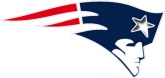 Sorry We Missed You!The Lake Brantley Band is conducting its 41st Annual Apple Sale. We are leaving this information to give you the opportunity to order these delicious, fresh, Washington State apples.1 Bag of 25 apples is $17.00 Choice are: Red Delicious, Golden Delicious, and Granny Smith.Two ways to order: Simply use this form and mail back to the address indicated below or order online at https://patriotband.org/Orders must be received by October 26th, 2020.Delivery will be by Thursday, November 19th. Must indicate student name listed below for delivery. Student Name: For more information call the Frank Lester (407) 463-3389Order FormTotal Price: _________	   Total Donation: ___________Name: ________________ Phone# _______________Complete Address: _____________________________Email: __________________________________________Make Checks Payable to: Lake Brantley Band Boosters.**If ordering via mail. Please fill out this form and send to:Frank Lester                  			1356 Dutch Elm DriveAltamonte Springs, FL 32714    Lake Brantley High School BandSorry We Missed You!The Lake Brantley Band is conducting its 41st Annual Apple Sale. We are leaving this information to give you the opportunity to order these delicious, fresh, Washington State apples.1 Bag of 25 apples is $17.00 Choice are: Red Delicious, Golden Delicious, and Granny Smith.Two ways to order: Simply use this form and mail back to the address indicated below or order online at https://patriotband.org/Orders must be received by October 26th, 2020.Delivery will be by Thursday, November 19th. Must indicate student name listed below for delivery. Student Name: For more information call the Frank Lester (407) 463-3389Order FormTotal Price: _________	   Total Donation: ___________Name: ________________ Phone# _______________Complete Address: _____________________________Email: __________________________________________Make Checks Payable to: Lake Brantley Band Boosters.**If ordering via mail. Please fill out this form and send to:Frank Lester                  			1356 Dutch Elm DriveAltamonte Springs, FL 32714    Lake Brantley High School BandSorry We Missed You!The Lake Brantley Band is conducting its 41st Annual Apple Sale. We are leaving this information to give you the opportunity to order these delicious, fresh, Washington State apples.1 Bag of 25 apples is $17.00 Choice are: Red Delicious, Golden Delicious, and Granny Smith.Two ways to order: Simply use this form and mail back to the address indicated below or order online at https://patriotband.org/Orders must be received by October 26th, 2020.Delivery will be by Thursday, November 19th. Must indicate student name listed below for delivery. Student Name: For more information call the Frank Lester (407) 463-3389Order FormTotal Price: _________	   Total Donation: ___________Name: ________________ Phone# _______________Complete Address: _____________________________Email: __________________________________________Make Checks Payable to: Lake Brantley Band Boosters.**If ordering via mail. Please fill out this form and send to:Frank Lester                  			1356 Dutch Elm DriveAltamonte Springs, FL 32714    Lake Brantley High School BandSorry We Missed You!The Lake Brantley Band is conducting its 41st Annual Apple Sale. We are leaving this information to give you the opportunity to order these delicious, fresh, Washington State apples.1 Bag of 25 apples is $17.00 Choice are: Red Delicious, Golden Delicious, and Granny Smith.Two ways to order: Simply use this form and mail back to the address indicated below or order online at https://patriotband.org/Orders must be received by October 26th, 2020.Delivery will be by Thursday, November 19th. Must indicate student name listed below for delivery. Student Name: For more information call the Frank Lester (407) 463-3389Order FormTotal Price: _________	   Total Donation: ___________Name: ________________ Phone# _______________Complete Address: _____________________________Email: __________________________________________Make Checks Payable to: Lake Brantley Band Boosters.**If ordering via mail. Please fill out this form and send to:Frank Lester                  			1356 Dutch Elm DriveAltamonte Springs, FL 32714RED____Bag(s)GRANNY____Bag(s)GOLDEN____Bag(s)RED____Bag(s)GRANNY____Bag(s)GOLDEN____Bag(s)RED____Bag(s)GRANNY____Bag(s)GOLDEN____Bag(s)RED____Bag(s)GRANNY____Bag(s)GOLDEN____Bag(s)